Дата 27.01.2021Группа 20-ИСиП-1дкДисциплина Естествознание (физика)Тема ИзотопыИзучение явления радиоактивности привело к важному открытию: была выяснена природа атомных ядер.В результате наблюдения огромного числа радиоактивных превращений постепенно обнаружилось, что существуют вещества, тождественные по своим химическим свойствам, но имеющие совершенно различные радиоактивные свойства (т. е. распадающиеся по-разному). Их никак не удавалось разделить ни одним из известных химических способов. На этом основании Содди в 1911 г. высказал предположение о возможности существования элементов с одинаковыми химическими свойствами, но различающихся, в частности, своей радиоактивностью. Эти элементы нужно помещать в одну и ту же клетку периодической системы Д. И. Менделеева. Содди назвал их изотопами (т. е. занимающими одинаковые места).Предположение Содди получило блестящее подтверждение и глубокое толкование год спустя, когда Дж. Дж. Томсон провел точные измерения массы ионов неона методом отклонения их в электрическом и магнитном полях. Он обнаружил, что неон представляет собой смесь двух видов атомов. Бо́льшая часть их имеет относительную массу, равную 20. Но существует незначительная часть атомов с относительной атомной массой 22. В результате относительная атомная масса смеси была принята равной 20,2. Атомы, обладающие одними и теми же химическими свойствами, различались массой.Оба вида атомов неона, естественно, занимают одно и то же место в таблице Д. И. Менделеева и, следовательно, являются изотопами. Таким образом, изотопы могут различаться не только своими радиоактивными свойствами, но и массой. Именно поэтому у изотопов заряды атомных ядер одинаковы, а значит, число электронов в оболочках атомов и, следовательно, химические свойства изотопов одинаковы. Но массы ядер различны. Причем ядра могут быть как радиоактивными, так и стабильными. Различие свойств радиоактивных изотопов связано с тем, что их ядра имеют различную массу.В настоящее время установлено существование изотопов у большинства химических элементов. Некоторые элементы имеют только нестабильные (т. е. радиоактивные) изотопы. Изотопы есть у самого тяжелого из существующих в природе элементов — урана (относительные атомные массы 238, 235 и др.) и у самого легкого — водорода (относительные атомные массы 1, 2, 3).Особенно интересны изотопы водорода, так как они различаются по массе в 2 и 3 раза. Изотоп с относительной атомной массой 2 называется дейтерием. Он стабилен (т. е. не радиоактивен) и входит в качестве небольшой примеси (1 : 4500) в обычный водород. При соединении дейтерия с кислородом образуется так называемая тяжелая вода. Ее физические свойства заметно отличаются от свойств обычной воды. При нормальном атмосферном давлении она кипит при 101,2 °С и замерзает при 3,8 °С.Изотоп водорода с атомной массой 3 называется тритием. Он β-радиоактивен, и его период полураспада около 12 лет.Существование изотопов доказывает, что заряд атомного ядра определяет не все свойства атома, а лишь его химические свойства и те физические свойства, которые зависят от периферии электронной оболочки, например размеры атома. Масса же атома и его радиоактивные свойства не определяются порядковым номером в таблице Д. И. Менделеева.Примечательно, что при точном измерении относительных атомных масс изотопов выяснилось, что они близки к целым числам. А вот атомные массы химических элементов иногда сильно отличаются от целых чисел. Так, относительная атомная масса хлора равна 35,5. Это значит, что в естественном состоянии химически чистое вещество представляет собой смесь изотопов в различных пропорциях. Целочисленность (приближенная) относительных атомных масс изотопов очень важна для выяснения строения атомного ядра.Большинство химических элементов имеют изотопы. Заряды атомных ядер изотопов одинаковы, но массы ядер различны.ТЕСТ1. Какое(-ие) утверждение(-я) верно(-ы)?А: у изотопов разные массы атомных ядер
Б: у изотопов разные заряды ядер1) только А
2) только Б
3) и А, и Б
4) ни А, ни Б2. Какое(-ие) утверждение(-я) верно(-ы)?А: изотопы одного химического элемента содержат одинаковое количество протонов
Б: изотопы одного химического элемента содержат одинаковое количество нейтронов1) только А
2) только Б
3) и А, и Б
4) ни А, ни Б3. Какое(-ие) утверждение(-я) верно(-ы)?А: изотопы одного химического элемента содержат одинаковое количество протонов
Б: изотопы одного химического элемента содержат разное количество нейтронов1) только А
2) только Б
3) и А, и Б
4) ни А, ни Б4. Среди предложенных пар химических элементов выберите те, которые являются изотопами.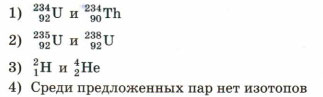 5. Что не является одинаковым для изотопов одного химического элемента?1) Количество электронов
2) Химические свойства
3) Массы ядер
4) Заряд ядер6. Число электронов в атоме равно1) числу нейтронов в ядре
2) числу протонов в ядре
3) суммарному числу протонов и нейтронов
4) разности между числом протонов и нейтронов7. Число протонов в ядре атома равно1) числу электронов
2) числу нейтронов
3) суммарному числу нейтронов и электронов
4) разности между числом нейтронов и электронов8. Суммарный заряд электронов в нейтральном атоме1) отрицательный и равен по модулю заряду ядра
2) положительный и равен по модулю заряду ядра
3) может быть положительным или отрицательным, но равным по модулю заряду ядра
4) отрицательный и всегда больше по модулю заряда ядра9. Суммарный заряд протонов в ядре нейтрального атома1) отрицательный и равен по модулю суммарному заряду электронов
2) положительный и равен по модулю суммарному заряду электронов
3) может быть положительным или отрицательным, но равным по модулю суммарному заряду электронов
4) положительный и всегда больше по модулю суммарного заряда электронов10. Суммарный заряд нейтронов в ядре нейтрального атома1) отрицательный и равен по модулю суммарному заряду электронов
2) положительный и равен по модулю суммарному заряду электронов
3) может быть положительным или отрицательным, но равным по модулю суммарному заряду электронов
4) равен нулю11. Существуют ли изотопы у бария, относительная атомная масса которого 137,34?	       Преподаватель _____________ Исмаилова З.И.